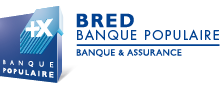 RELEVÉ D'IDENTITÉ BANCAIREMR JACQUES GIBERT34 AVENUE DE SAINT OUEN75018 PARISIMPRIMER